1ª FASE / CLASSIFICATÓRIA / 1ª RODADA1ª FASE / CLASSIFICATÓRIA / 2ª RODADA1ª FASE / CLASSIFICATÓRIA / 3ª RODADA1ª FASE / CLASSIFICATÓRIA / 4ª RODADA1ª FASE / CLASSIFICATÓRIA / 5ª RODADA2ª FASE = QUARTAS DE FINAIS / 6ª RODADA=3ª FASE = SEMIFINAL / 7ª RODADA4ª FASE = FINAL / 8ª RODADACAMPEÃO : ____________________________________________________________________________-VICE-CAMPEÃO:_________________________________________________________________________ARTILHEIRO:________________________________   ___   _____,da equipe do ____________________________________, com _________ gols marcados.GOLEIRO MENOS VAZADO: _______________________________________, da equipe do _____________________________, com ______ gols sofridos até a semifinal. 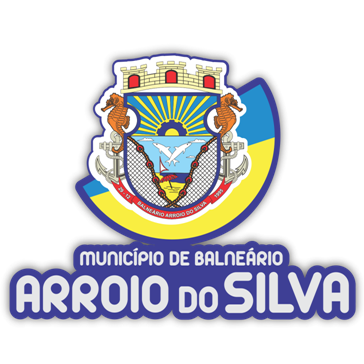 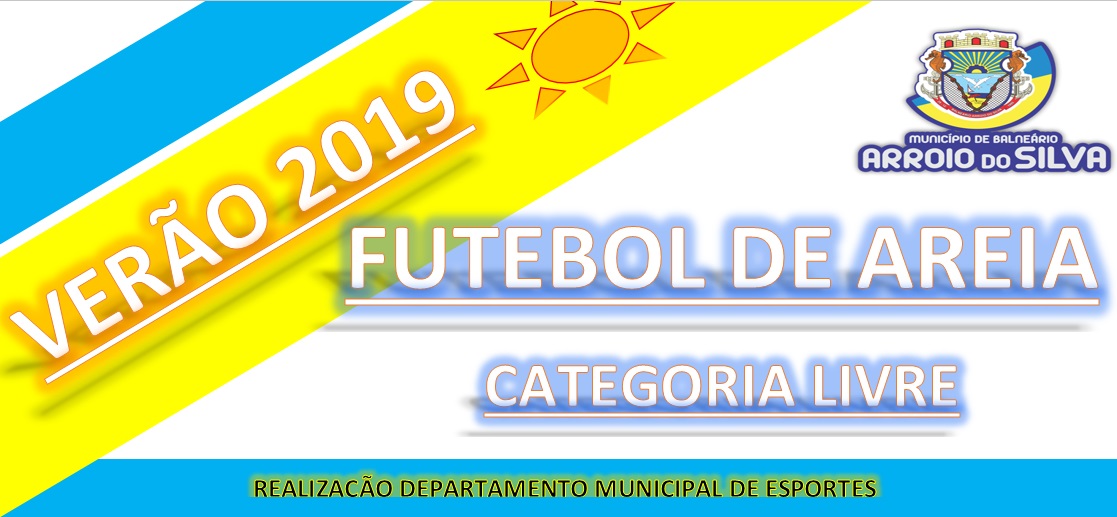 DEPARTAMENTO MUNICIPAL DE ESPORTESPROGRAMAÇÃO E RESULTADOSDEPARTAMENTO MUNICIPAL DE ESPORTESJOGODATAHORALOCAL: ESTÁDIOEQUIPE “A”RESULTADORESULTADORESULTADOEQUIPE “B”CHFACATEG0105/0115:00ARENA CENTRALBOM JESUS01X01AVENIDA FCB1ªLivre0205/0116:00ARENA CENTRALESPORTE CLUBE UNIÃO02X01UFCA1ªLivre0305/0117:00ARENA CENTRALVERDINHO/PISOFORTE/CONTABILIDADE MINOTTO02X04VIM MOENDO/FRIGORIFICO DO VALE/CIA DAS FERRAGENSB1ªLivre0405/0118:00ARENA CENTRALA.A VILA BEATRIZ/SUPERMERCADO FREITAS00X04RONALD TEIXEIRA FCA1ªLivreJOGODATAHORALOCAL: ESTÁDIOEQUIPE “A”RESULTADORESULTADORESULTADOEQUIPE “B”CHFACATEG0512/0115:15ARENA CENTRALRONALD TEIXEIRA FC04X00TIMBÉ DO SULA1ªLivre0612/0116:30ARENA CENTRALVIM MOENDO/FRIGORIFICO DO VALE/CIA DAS FERRAGENS02X02ESPIGÃO GRANDE/MARACAJÁB1ªLivre0712/0117:30ARENA CENTRALUFC04X01A.A VILA BEATRIZ/SUPERMERCADO FREITASA1ªLivre0812/0118:30ARENA CENTRALAVENIDA FC05X02VERDINHO/PISOFORTE/CONTABILIDADE MINOTTOB1ªLivreJOGODATAHORALOCAL: ESTÁDIOEQUIPE “A”RESULTADORESULTADORESULTADOEQUIPE “B”CHFACATEG0909/0215:15ARENA CENTRALESPORTE CLUBE UNIÃO03X00TIMBÉ DO SULA1ªLivre1009/0216:30ARENA CENTRALVERDINHO/PISOFORTE/CONTABILIDADE MINOTTO00X04BOM JESUSB1ªLivre1109/0217:30ARENA CENTRALAVENIDA FC04X03ESPIGÃO GRANDE/MARACAJÁB1ªLivre1209/0218:30ARENA CENTRALUFC00X01RONALD TEIXEIRA FCA1ªLivreJOGODATAHORALOCAL: ESTÁDIOEQUIPE “A”RESULTADORESULTADORESULTADOEQUIPE “B”CHFACATEG1326/0115:15ARENA CENTRALESPORTE CLUBE UNIÃO02X01A.A VILA BEATRIZ/SUPERMERCADO FREITASA1ªLivre1426/0116:30ARENA CENTRALVIM MOENDO/FRIGORIFICO DO VALE/CIA DAS FERRAGENS02X01AVENIDA FCB1ªLivre1526/0117:30ARENA CENTRALBOM JESUS04X00ESPIGÃO GRANDE/MARACAJÁB1ªLivre1626/0118:30ARENA CENTRALTIMBÉ DO SUL02X03UFCA1ªLivreJOGODATAHORALOCAL: ESTÁDIOEQUIPE “A”RESULTADORESULTADORESULTADOEQUIPE “B”CHFACATEG1702/0215:15ARENA CENTRALVIM MOENDO/FRIGORIFICO DO VALE/CIA DAS FERRAGENS00X01BOM JESUSB1ªLivre1802/0216:30ARENA CENTRALTIMBÉ DO SUL02X01A.A VILA BEATRIZ/SUPERMERCADO FREITASA1ªLivre1902/0217:15ARENA CENTRALRONALD TEIXEIRA FC01X02ESPORTE CLUBE UNIÃOA1ªLivre2002/0218:30ARENA CENTRALESPIGÃO GRANDE/MARACAJÁ03X02VERDINHO/PISOFORTE/CONTABILIDADE MINOTTOB1ªLivreJOGODATAHORALOCAL: ESTÁDIOEQUIPE “A”RESULTADORESULTADORESULTADOEQUIPE “B”CHFACATEG2116/0215:15ARENA CENTRALBEIRA MAR2º COLOCADO CHAVE AX3º COLOCADO CHAVE BC2ªLivre2116/0215:15ARENA CENTRALBEIRA MARRONALD TEIXEIRA FCXAVENIDA FCC2ªLivre2216/0216:30ARENA CENTRALBEIRA MAR2º COLOCADO CHAVE BX3º COLOCADO CHAVE A D2ªLivre2216/0216:30ARENA CENTRALBEIRA MARVIM MOENDO/FRIGORIFICO DO VALE/CIA DAS FERRAGENSXUFCD2ªLivreJOGODATAHORALOCAL: ESTÁDIOEQUIPE “A”RESULTADORESULTADORESULTADOEQUIPE “B”CHFACATEG2323/0215:15ARENA CENTRALBEIRA MAR1º COLOCADO CHAVE AXVENC JOGO 22ºE3ªLivre2323/0215:15ARENA CENTRALBEIRA MARESPORTE CLUBE UNIÃOXE3ªLivre2423/0216:30ARENA CENTRALBEIRA MAR1º COLOCADO CHAVE BXVENC JOGO 21ºF3ªLivre2423/0216:30ARENA CENTRALBEIRA MARBOM JESUSXF3ªLivreJOGODATAHORALOCAL: ESTÁDIOEQUIPE “A”RESULTADORESULTADORESULTADOEQUIPE “B”CHFACATEG2502/0316:45ARENA CENTRALBEIRA MARVenc chave “E”XVenc chave “F”G4ªLivre2502/0316:45ARENA CENTRALBEIRA MARXG4ªLivre